ПроектМЭРИЯ ГОРОДА ГРОЗНОГОПОСТАНОВЛЕНИЕ___________________2022 года	                              г. Грозный      №_______О принятии решения о комплексном развитии территории жилой застройки в муниципальном образовании                                            «городской округ «город Грозный»В соответствии с пунктом 3 части 2 статьи 66, пунктом 1 статьи 67 Градостроительного кодекса Российской Федерации, Федеральным законом от 6 октября 2003 года № 131-ФЗ «Об общих принципах организации местного самоуправления в Российской Федерации», решением Грозненской городской Думы от 21 июня 2018 года № 38 «Об утверждении Правил землепользования и застройки города Грозного в новой редакции», Уставом города Грозного Мэрия города ГрозногоПОСТАНОВЛЯЕТ: Принять решение о комплексном развитии соответствующей территории жилой застройки в муниципальном образовании «городской округ «город Грозный».Утвердить Сведения о местоположении, площади и границах территории, подлежащей комплексному развитию территории жилой застройки в муниципальном образовании «городской округ «город Грозный» (приложение № 1).Утвердить Перечень земельных участков и (или) объектов недвижимого имущества, расположенных в границах территории, в отношении которой принято решение о комплексном развитии» (приложение № 2).Установить предельный срок реализации решения о комплексном развитии территории жилой застройки в муниципальном образовании «городской округ «город Грозный» 10 лет с момента принятия решения о комплексном развитии территории жилой застройки в муниципальном образовании «городской округ «город Грозный».Установить, что предельный срок подготовки документации по планировке территории в целях реализации решения о комплексном развитии территории составляет 6 месяцев с момента заключения договора о комплексном развитии территории.2Директору департамента экономики, транспорта и муниципального заказа Мэрии г. Грозного Шисаеву Ш.М. организовать проведение открытого конкурса на право заключения договора о комплексном развитии территории.Определить, что реализацию решения о комплексном развитии территории жилой застройки в муниципальном образовании «городской округ «город Грозный» будет осуществлять лицо, с которым будет заключен договор о комплексном развитии территории.Определить основные виды разрешенного использования земельных участков и объектов капитального строительства, которые могут быть выбраны при реализации решения о комплексном развитии территории жилой застройки в муниципальном образовании «городской округ «город Грозный», а также предельные параметры разрешенного строительства, реконструкции объектов капитального строительства в границах территории, в отношении которой принимается такое решение (приложение № 3).Контроль за выполнением настоящего постановления возложить на заместителя Мэра города Грозного Тутуева М.М.Настоящее постановление вступает в силу со дня его официального опубликования в газете «Столица news» и подлежит размещению на официальном сайте Мэрии г. Грозного.    Мэр города Грозного                                                	           Х.-М.Ш. КадыровПриложение № 1                                            к постановлению Мэрии г. Грозного от «____» ___________ 2022 г.СВЕДЕНИЯо  местоположении, площади и границах территории, подлежащей комплексному развитию территории жилой застройки  в муниципальном образовании «городской округ «город Грозный»Графическое описание местоположения границ территории (приложение 1)Перечень координат характерных точек границ территории в системе координат (приложение 2)Приложение 1к Сведениям о  местоположении, площади и границах территории, подлежащей комплексному развитию территории жилой застройки  в муниципальном образовании «городской округ «город Грозный»ГРАФИЧЕСКОЕ ОПИСАНИЕ  местоположения границ территорииМестоположение: Российская Федерация, Чеченская Республика,                    город  Грозный, Шейх-Мансуровский  район по ул. Мохаммеда Бен Зайеда Аль Нахайяна. Кадастровый квартал: 20:17:0360017, 20:17:0360018, 20:1760360019, 20:17:0360020, 20:17:0360020, 20:1760360022, 20:17:0360023.Площадь: 623 868 кв. м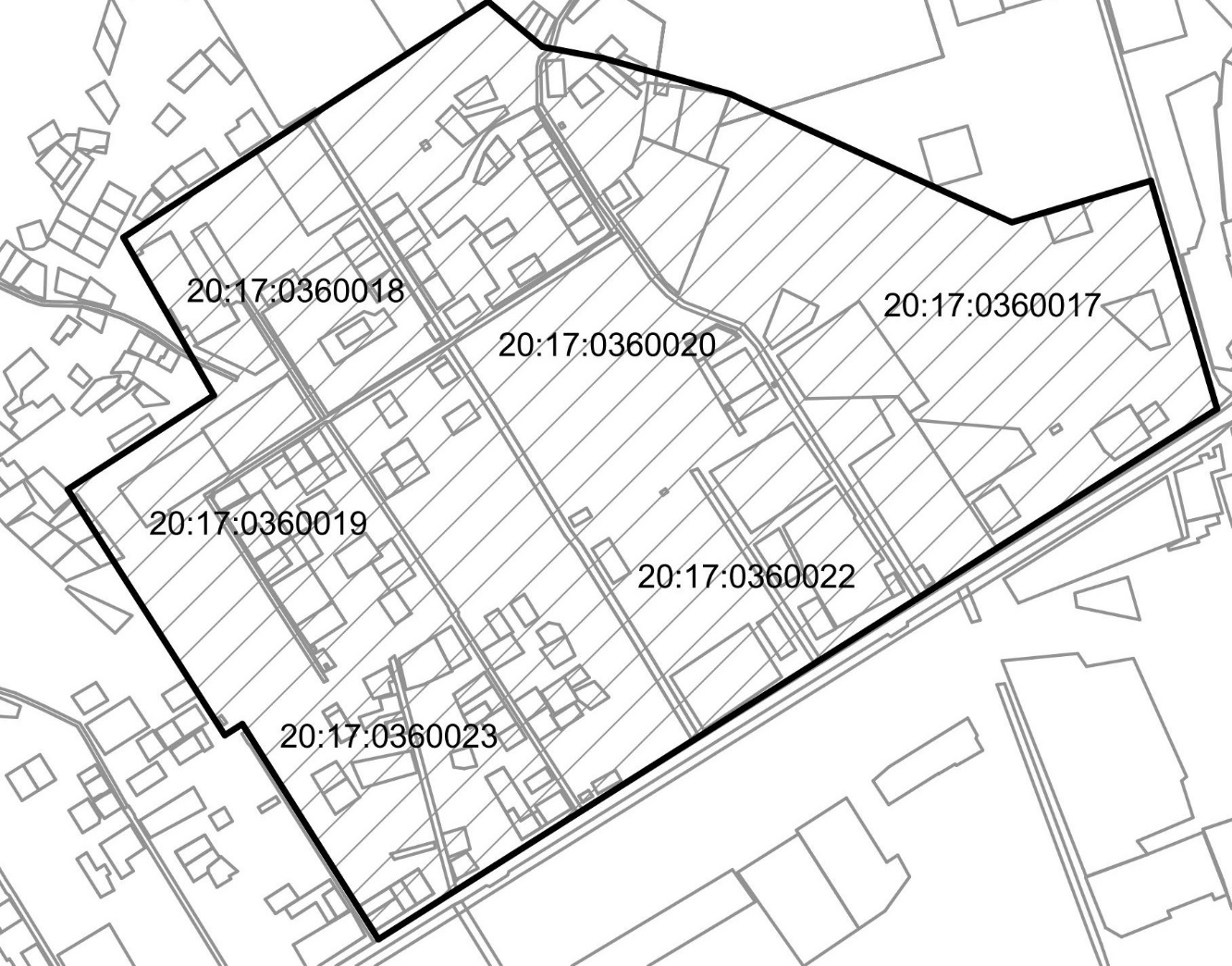 Граница образованных земельных участков Граница территории, подлежащей комплексному развитиюПриложение 2к Сведениям о  местоположении, площади и границах территории, подлежащей комплексному развитию территории жилой застройки  в муниципальном образовании «городской округ «город Грозный»ПЕРЕЧЕНЬкоординат характерных точек границ территории в системе координат Площадь: 623 868 кв. м Описание границ земельного участка:Система координат МСК-20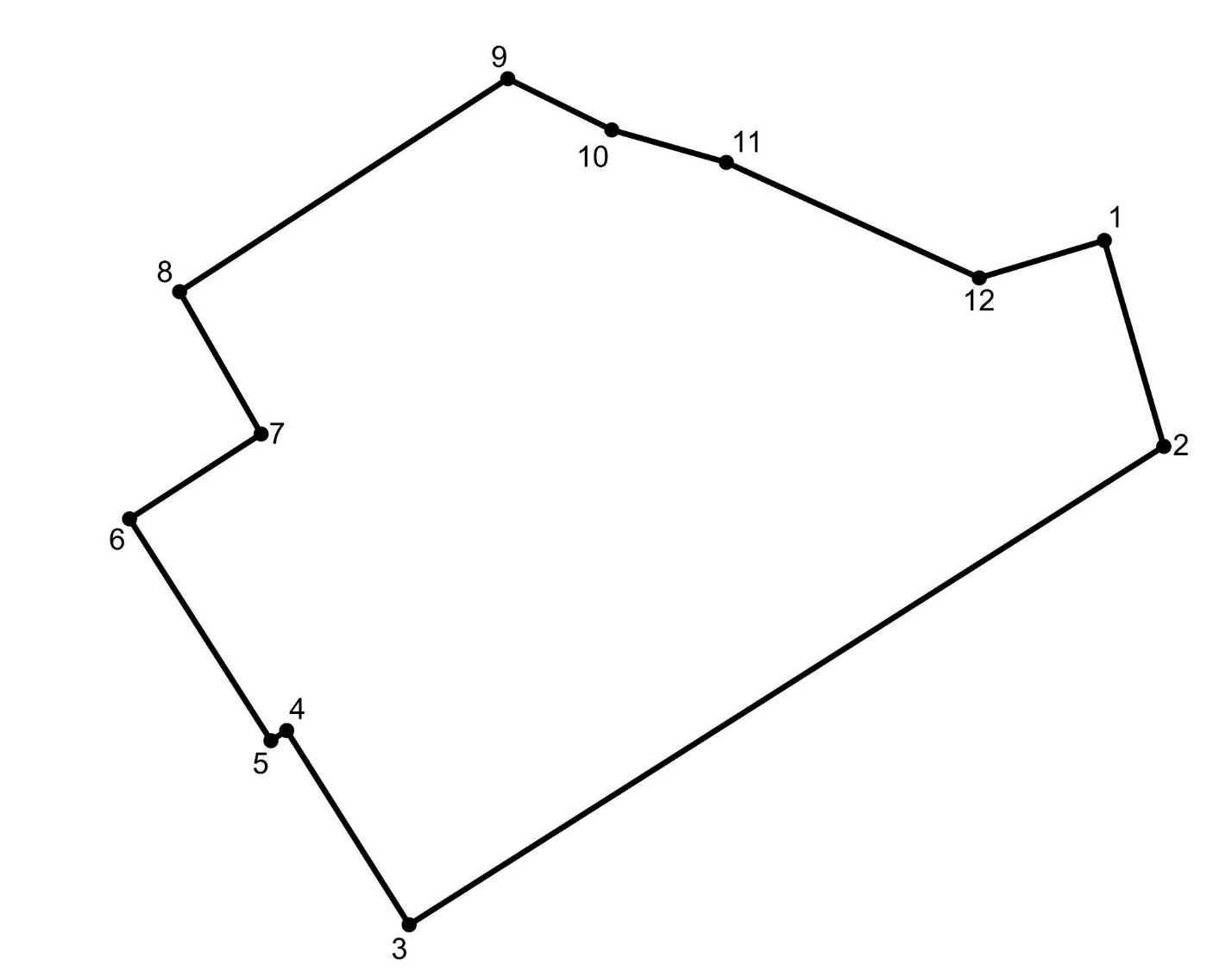 Приложение № 2                                            к постановлению Мэрии г. Грозного от «____» ___________ 2022 г.ПЕРЕЧЕНЬ земельных участков и (или) объектов недвижимого имущества, расположенных в границах территории, в отношении которой принято решение о комплексном развитии    	Приложение № 3                                            к постановлению Мэрии г. Грозного от «____» ___________ 2022 г.ОСНОВНЫЕ ВИДЫ  разрешенного использования земельных участков и объектов капитального строительства, которые могут быть выбраны  при реализации решения о комплексном развитии территории жилой застройки в муниципальном образовании «городской округ «город Грозный», а также предельные параметры разрешенного строительства,  реконструкции объектов капитального строительства в границах территории Предельные параметры разрешенного строительства,  реконструкции объектов капитального строительстваВ пределах территории реализации решения о комплексном развитии территории жилой застройки установить следующие предельные (минимальные и (или) максимальные) размеры земельных участков и предельные параметры разрешённого строительства, реконструкции объектов капитального строительства в соответствии со статьёй 38 Градостроительного кодекса Российской Федерации, законодательством Чеченской Республики и местными нормативными актами:1. Для объектов нежилого назначения:а) минимальная ширина или длина земельного участка – 10 м, максимальный размер не установлен;б) минимальная площадь земельного участка – 300 кв. м; максимальная площадь земельного участка не установлена;в) минимальный отступ от зданий, строений, сооружений до границ земельных участков не установлен, однако размещение объектов капитального строительства должно соответствовать требованиям пожарных и санитарных норм по отношению к объектам капитального строительства, расположенным на смежных земельных участках;г) предельное количество этажей и предельная высота объектов капитального строительства не установлена;д) процент застройки территории – не более 70% от площади земельного участка;е) процент озеленения территории – не менее 20% от площади земельного участка;ж) площадь территорий, предназначенных для хранения транспортных средств –10% от площади земельного участка;з) организация подъездов и подходов выполняется с твердым покрытием, при этом тротуары выполняются в одном уровне с бордюрным камнем, с устройством безбарьерных проездов и организацией съездов для маломобильных групп населения;и) минимальное количество мест на погрузочно-разгрузочных площадках на земельных участках с видом разрешенного использования: «объекты торговли» (код 4.2), «магазины» (код 4.4), «общественное питание» (код 4.6) определяется из расчета 1 место для объектов общей площадью от 100 кв. м до 2 тыс. кв. м и плюс 1 место на каждые дополнительные 5 тыс. кв. м общей площади объектов. Площадь мест на погрузочно-разгрузочных площадках определяется из расчета 60 кв. м на одно место; к) допускается в рамках безопасности дорожного движения устройство неглухого леерного ограждения высотой не более 0,8 м. 2. Для объектов жилого назначения:а) минимальная площадь земельного участка для многоквартирной застройки – 1200 кв. м; максимальная площадь земельного участка не установлена;б) минимальный отступ от зданий, строений, сооружений до границ земельных участков не установлен, однако размещение объектов капитального строительства должно соответствовать требованиям пожарных и санитарных норм по отношению к объектам капитального строительства, расположенным на смежных земельных участках;в) предельное количество этажей объектов капитального строительства – от 9 этажей и выше, предельная высота не установлена;г) процент застройки территории – не более 70% от площади земельного участка;д) процент озеленения территории – не менее 20% от площади земельного участка;е) разрешенные и условно разрешенные объекты социального, коммунального, административного и иного назначения могут размещаться на нижних этажах или пристраиваться к ним в случае, если они имеют обособленный от жилой (дворовой) территории вход для посетителей, подъезд и площадку для организации парковок для временного пребывания автотранспорта из расчета 1 стояночное место на 100 кв. м общей площади такого объекта;ж) запрещается огораживать территории многоквартирной застройки, блокировать подъезды к домам, а также размещать ограждающие устройства для закрепления парковок. 3. Цветовые решения строящегося (реконструируемого) объекта капитального строительства, а также объемно-пространственные, архитектурно-стилистические характеристики такого объекта должны соответствовать композиции и силуэту существующей застройки 4. минимальные отступы от границ земельных участков, для ново образуемых жилых массивов, до красной линии: магистральной улицы - 6 метров, жилой улицы, проезда - 3 метра.Указанные размеры и параметры применяются в части, не противоречащей национальным стандартам и сводам правил, в результате применения, которых на обязательной основе обеспечивается соблюдение требований федерального закона «Технический регламент о безопасности зданий и сооружений», а также иным техническим регламентам. Отсутствие ограничений по тем или иным конкретным параметрам не влечёт за собой отсутствия необходимости соблюдать указанные национальные стандарты и своды правил.Обозначение характерныхточек границ                    Координаты                 X                Y195354,63313122,75295123,51313189,56394586,45312342,60494804,48312205,21594793,13312187,47695042,11312028,82795137,38312176,47895297,17312085,03995536,24312453,301095490,24312508,221195442,29312698,531295312,52312982,40195354,63313122,75№Кадастровыйномер земельного участкаПлощадь земельного участка кв.мАдресКадастровые номера объектов недвижимого имущества12345120:17:0360017:3959542ЧР г Грозный, р-н. Шейх-Мансуровский, пер. Лескова220:17:0360023:751972ЧР г Грозный, р-н. Шейх-Мансуровский, ул Индустриальная, д 34.320:17:0360023:91700ЧР г Грозный, р-н. Шейх-Мансуровский,ул. Ермоловская, 8а420:17:0360001:219600ЧР г Грозный, р-н. Шейх-Мансуровский,ул. Ермоловская, 8а520:17:0360023:322600ЧР г Грозный, р-н. Шейх-Мансуровский,ул. Нефтезаводская620:17:0360024:61600ЧР г Грозный, р-н. Шейх-Мансуровский,ул. Нефтезаводская, 11а720:17:0360023:92600ЧР г Грозный, р-н. Шейх-Мансуровский,ул. Нефтезаводская, 11б820:17:0360023:89300ЧР г Грозный, р-н. Шейх-Мансуровский,ул. Нефтезаводская, 11в920:17:0360023:861484ЧР г Грозный, р-н. Шейх-Мансуровский,ул. Нефтезаводская, 19/11020:17:0360023:80ЧР г Грозный, р-н. Шейх-Мансуровский,ул. Нефтезаводская, 41120:17:0360017:15432ЧР г Грозный, р-н. Шейх-Мансуровский, ул Индустриальная, 30.1220:17:0360023:104506ЧР г Грозный, р-н. Шейх-Мансуровский,ул.Индустриальная, 26а1320:17:0360023:321144ЧР г Грозный, р-н. Шейх-Мансуровский,ул.Индустриальная, 26а1420:17:0360023:15108ЧР г Грозный, р-н. Шейх-Мансуровский,ул.Индустриальная, 2416 20:17:0360023:28625ЧР г Грозный, р-н. Шейх-Мансуровский,ул.Индустриальная, 2617 20:17:0360023:94360ЧР г Грозный, р-н. Шейх-Мансуровский,ул.Погуляева, 118 20:17:0360023:310414ЧР г Грозный, р-н. Шейх-Мансуровский,ул.Погуляева1920:17:0360023:100600ЧР г Грозный, р-н. Шейх-Мансуровский,ул.Погуляева, 52020:17:0360023:99600ЧР г Грозный, р-н. Шейх-Мансуровский,ул.Погуляева, 7а2120:17:0360023:98600ЧР г Грозный, р-н. Шейх-Мансуровский,ул.Погуляева, 72220:17:0360023:101380ЧР г Грозный, р-н. Шейх-Мансуровский,ул.Погуляева23 20:17:0360023:831670ЧР г Грозный, р-н. Шейх-Мансуровский,ул.Социалистическая 13/1424 20:17:0360023:85800ЧР г Грозный, р-н. Шейх-Мансуровский,ул.Социалистическая 9/1125 20:17:0360023:1687ЧР г Грозный, р-н. Шейх-Мансуровский,ул.Индустриальная26 20:17:0360017:16328ЧР г Грозный, р-н. Шейх-Мансуровский,ул.Индустриальная27259ЧР г Грозный, р-н. Шейх-Мансуровский,ул.Погуляева, 4а20:17:0360022:27428 20:17:0360022:59400ЧР г Грозный, р-н. Шейх-Мансуровский,ул.Крекинговая, 3 б2920:17:0360022:39750ЧР г Грозный, р-н. Шейх-Мансуровский,ул.Крекинговая, 6 а30 20:17:0360022:45300ЧР г Грозный, р-н. Шейх-Мансуровский,ул.Крекинговая, 8 б31 20:17:0360022:40550ЧР г Грозный, р-н. Шейх-Мансуровский,ул.Крекинговая, 6 б32151ЧР г Грозный, р-н. Шейх-Мансуровский,ул.Абульяна 20:17:0360022:27633115ЧР г Грозный, р-н. Шейх-Мансуровский,ул.Абульяна, 3 20:17:0360022:343478ЧР г Грозный, р-н. Шейх-Мансуровский,ул.Абульяна, 3 20:17:0360022:28135 20:17:0360022:136000ЧР г Грозный, р-н. Шейх-Мансуровский,ул.Индустриальная 36 20:17:0360022:13792ЧР г Грозный, р-н. Шейх-Мансуровский,ул.Индустриальная, 14/137 20:17:0360022:31820ЧР г Грозный, р-н. Шейх-Мансуровский,ул.Социалистическая 5/63820:17:0360022:53823ЧР г Грозный, р-н. Шейх-Мансуровский,ул.Индустриальная,14 а39 20:17:0000000:1294028320ЧР г Грозный, р-н. Шейх-Мансуровский,ул.Индустриальная, 1040 20:17:0360022:471375ЧР г Грозный, р-н. Шейх-Мансуровский,ул.Парафиновая4120:17:0360022:357000ЧР г Грозный, р-н. Шейх-Мансуровский,Пр-кт Культуры, 1642 20:17:0360022:58254ЧР г Грозный, р-н. Шейх-Мансуровский,Пр-кт Культуры, 143 20:17:0360017:1568722ЧР г Грозный, р-н. Шейх-Мансуровский,Пр-кт Культуры44 20:17:0360017:813000ЧР г Грозный, р-н. Шейх-Мансуровский,Пр-кт Культуры/ул. Индустриальная 20:17:0360017:115 20:17:0360017:107 20:17:0360017:108 20:17:0360017:1114520:17:0360017:125175ЧР г Грозный, р-н. Шейх-Мансуровский,ул.Индустриальная, 446 20:17:0360017:91201ЧР г Грозный, р-н. Шейх-Мансуровский,ул.Индустриальная, 620:17:0360026:360471498ЧР г Грозный, р-н. Шейх-Мансуровский,ул.Индустриальная 20:17:0360017:15748 20:17:0360017:1900ЧР г Грозный, р-н. Шейх-Мансуровский,ул.Индустриальная, 24920:17:0360017:45500ЧР г Грозный, р-н. Шейх-Мансуровский,ул.Индустриальная20:17:0360026:42650 20:17:0360017:872100ЧР г Грозный, р-н. Шейх-Мансуровский,ул.Башаева 20:17:0360017:1465120:17:0360017:1361200ЧР г Грозный, р-н. Шейх-Мансуровский,ул.Дробильная5220:17:0360017:4021710ЧР г Грозный, р-н. Шейх-Мансуровский,Пр-кт Культуры5320:17:0360020:34899ЧР г Грозный, р-н. Шейх-Мансуровский,Пр-кт Культуры20:17:0360020:3920:17:0360020:385420:17:0360020:38	1592ЧР г Грозный, р-н. Шейх-Мансуровский,Пр-кт Культуры, 720:17:0360020:365520:17:0360020:174880ЧР г Грозный, р-н. Шейх-Мансуровский,Пр-кт Культуры5620:17:0360020:1686586ЧР г Грозный, р-н. Шейх-Мансуровский,ул.Социалистическая, 45720:17:0360020:1699540ЧР г Грозный, р-н. Шейх-Мансуровский,ул.Лескова, 15820:17:0360020:49386ЧР г Грозный, р-н. Шейх-Мансуровский,ул.Абульяна20:17:0360020:465920:17:0360020:13629ЧР г Грозный, р-н. Шейх-Мансуровский,ул.Абульяна, 13 а20:17:0360020:416020:17:0360019:41600ЧР г Грозный, р-н. Шейх-Мансуровский,Пер. Лескова, 820:17:0360020:4361170ЧР г Грозный, р-н. Шейх-Мансуровский, ул.Лескова, 1520:17:0360020:4862111ЧР г Грозный, р-н. Шейх-Мансуровский,ул.Крекинговая, 1820:17:0360020:516320:17:0360020:19600ЧР г Грозный, р-н. Шейх-Мансуровский,ул.Крекинговая, 2020:17:0360020:1786420:17:0360020:23600ЧР г Грозный, р-н. Шейх-Мансуровский,ул.Крекинговая, 12а20:17:0360020:406520:17:0360020:17600ЧР г Грозный, р-н. Шейх-Мансуровский,Пер.Лескова, 66620:17:0360019:69576ЧР г Грозный, р-н. Шейх-Мансуровский,ул.Лескова, 1120:17:0360019:3516720:17:0360020:44660ЧР г Грозный, р-н. Шейх-Мансуровский,ул.Лескова, 136820:17:0360020:44660ЧР г Грозный, р-н. Шейх-Мансуровский,Ул. Лескова, 13 а6920:17:0360020:47600ЧР г Грозный, р-н. Шейх-Мансуровский,Ул. Лескова, 15 а7020:17:0360019:73600ЧР г Грозный, р-н. Шейх-Мансуровский,Ул. Лескова, 19/127120:17:0360019:133957ЧР г Грозный, р-н. Шейх-Мансуровский,Ул. Социалистическая, 227220:17:0360020:37360ЧР г Грозный, р-н. Шейх-Мансуровский,Ул. Крекинговая, 217320:17:0360019:70580ЧР г Грозный, р-н. Шейх-Мансуровский,Ул. Лескова, 137420:17:0360019:23721ЧР г Грозный, р-н. Шейх-Мансуровский,Ул. Крекинговая, 19а7520:17:0360019:190700ЧР г Грозный, р-н. Шейх-Мансуровский,Ул. Электротоковская, 107620:17:0360019:391860ЧР г Грозный, р-н. Шейх-Мансуровский,Ул. Электротоковская, 87720:17:0360019:27257ЧР г Грозный, р-н. Шейх-Мансуровский,Ул. Социалистическая, 2820:17:0360019:2047820:17:0360019:681355ЧР г Грозный, р-н. Шейх-Мансуровский,Ул. Социалистическая, 207920:17:0360019:129600ЧР г Грозный, р-н. Шейх-Мансуровский,Ул.Социалистическая, 14а20:17:0360019:1988020:17:0360019:129600ЧР г Грозный, р-н. Шейх-Мансуровский,Ул.Социалистическая, 1420:17:0360019:3508120:17:0360019:172600ЧР г Грозный, р-н. Шейх-Мансуровский,Ул. Крекинговая, 118220:17:0360019:674860ЧР г Грозный, р-н. Шейх-Мансуровский,Ул. Лескова, 288320:17:0360019:3495330ЧР г Грозный, р-н. Шейх-Мансуровский,Ул. Лескова8420:17:0360018:1922755ЧР г Грозный, р-н. Шейх-Мансуровский,Ул. Крекинговая8520:17:0360018:1865000ЧР г Грозный, р-н. Шейх-Мансуровский,Ул. Крекинговая8620:17:0360018:1871139ЧР г Грозный, р-н. Шейх-Мансуровский,Ул. Крекинговая, 328720:17:0360018:1877515ЧР г Грозный, р-н. Шейх-Мансуровский,Ул. Абульяна8820:17:0360018:315890ЧР г Грозный, р-н. Шейх-Мансуровский,Ул. Абульяна, 258920:17:0360018:63600ЧР г Грозный, р-н. Шейх-Мансуровский,Ул. Абульяна, 2820:17:0360018:1829020:17:0360018:34600ЧР г Грозный, р-н. Шейх-Мансуровский,Ул. Батаева 22б9120:17:0360018:32700ЧР г Грозный, р-н. Шейх-Мансуровский,Ул. Батаева 22 а20:17:0360018:5559220:17:0360018:33600ЧР г Грозный, р-н. Шейх-Мансуровский,Ул. Батаева 22 в9320:17:0360018:64600ЧР г Грозный, р-н. Шейх-Мансуровский,Ул. Абульяна, 269420:17:0360018:62600ЧР г Грозный, р-н. Шейх-Мансуровский,Ул. Абульяна, 24 а20:17:0360018:1899520:17:0330001:595600ЧР г Грозный, р-н. Шейх-Мансуровский,Ул. Абульяна, 229620:17:0360018:61600ЧР г Грозный, р-н. Шейх-Мансуровский,Ул. Абульяна, 209720:17:0360022:42600ЧР г Грозный, р-н. Шейх-Мансуровский,Ул. Эпендиевой, 18 б9820:17:0360018:18818540ЧР г Грозный, р-н. Шейх-Мансуровский,Пр-т. Культуры20:17:0360018:42020:17:0360018:4979920:17:0360018:20459ЧР г Грозный, р-н. Шейх-Мансуровский,Ул. Лескова,1010020:17:0360017:114628ЧР г Грозный, р-н. Шейх-Мансуровский,Ул. Лескова, 810120:17:0360017:121577ЧР г Грозный, р-н. Шейх-Мансуровский,Ул. Батаева, 920:17:0360017:16010220:17:0360009:7315ЧР г Грозный, р-н. Шейх-Мансуровский,Ул. Батаева, 510320:17:0360017:116478ЧР г Грозный, р-н. Шейх-Мансуровский,Ул. Батаева, 410420:17:0360017:1391982ЧР г Грозный, р-н. Шейх-Мансуровский,Ул. Лескова10520:17:0360017:1382724ЧР г Грозный, р-н. Шейх-Мансуровский,Ул. Лескова№ п/пКод по классификаторуНаименование вида использованияОписание вида использования12.6Многоэтажная жилая застройка (высотная застройка)Размещение многоквартирных домов этажностью девять этажей и выше;благоустройство и озеленение придомовых территорий;обустройство спортивных и детских площадок, площадок для отдыха;размещение подземных гаражей и автостоянок;размещение объектов обслуживания жилой застройки во встроенных, пристроенных и встроенно-пристроенных помещениях многоквартирного дома, в отдельных помещениях дома, если общая площадь таких помещений в многоквартирном доме не составляет более 15% общей площади помещений дома.23.1Коммунальное обслуживаниеОбъекты инженерно-технического обеспечения (поставка воды, тепла, электричества, газа, предоставления услуг связи, отвода канализационных стоков, очистки и уборки объектов недвижимости, линий связи, телефонных станций, канализаций, стоянок, гаражей).33.2.2Оказание социальной помощи населениюРазмещение зданий, предназначенных для служб психологической и бесплатной юридической помощи, социальных, пенсионных и иных служб (служб занятости населения, пункты питания малоимущих граждан), в которых осуществляется прием граждан по вопросам оказания социальной помощи и назначения социальных или пенсионных выплат, а также для размещения общественных некоммерческих организаций, клубов по интересам43.4.2Стационарное медицинское обслуживаниеРазмещение объектов капитального строительства, предназначенных для оказания гражданам медицинской помощи в стационарах (больницы, родильные дома, диспансеры, научно-медицинские учреждения и прочие объекты, обеспечивающие оказание услуги по лечению в стационаре);размещение станций скорой помощи; размещение площадок санитарной авиации53.5.1Дошкольное, начальное и среднее общее образованиеРазмещение объектов капитального строительства, предназначенных для просвещения, дошкольного, начального и среднего общего образования (детские ясли, детские сады, школы, лицеи, гимназии, художественные, музыкальные школы, образовательные кружки и иные организации, осуществляющие деятельность по воспитанию, образованию и просвещению, в том числе зданий, спортивных сооружений, предназначенных для занятия обучающихся физкультурой и спортом)63.6.2Парки культуры и отдыхаРазмещение парков культуры и отдыха74.2Объекты торговли (торговые центры, торгово-развлекательные центры (комплексы)Размещение объектов капитального строительства, общей площадью свыше 5000 кв. м с целью размещения одной или нескольких организаций, осуществляющих продажу товаров, и (или) оказание услуг в соответствии с содержанием видов разрешенного использования с кодами 4.5 - 4.8.2;размещение гаражей и (или) стоянок для автомобилей сотрудников и посетителей торгового центра84.6Общественное питаниеРазмещение объектов капитального строительства в целях устройства мест общественного питания (рестораны, кафе, столовые, закусочные, бары)95.1.3Площадки для занятия спортомРазмещение площадок для занятия спортом и физкультурой на открытом воздухе (физкультурные площадки, беговые дорожки, поля для спортивной игры)1012.0.1Улично-дорожная сетьРазмещение объектов улично-дорожной сети: автомобильных дорог, трамвайных путей и пешеходных тротуаров в границах населенных пунктов, пешеходных переходов, бульваров, площадей, проездов, велодорожек и объектов велотранспортной и инженерной инфраструктуры;размещение придорожных стоянок (парковок) транспортных средств в границах городских улиц и дорог, за исключением предусмотренных видами разрешенного использования с кодами 2.7.1, 4.9, 7.2.3, а также некапитальных сооружений, предназначенных для охраны транспортных средств1112.0.2Благоустройство территорииРазмещение декоративных, технических, планировочных, конструктивных устройств, элементов озеленения, различных видов оборудования и оформления, малых архитектурных форм, некапитальных нестационарных строений и сооружений, информационных щитов и указателей, применяемых как составные части благоустройства территории, общественных туалетов